ΥΠΟΔΕΙΓΜΑ 10: ΒΕΒΑΙΩΣΗ ΟΛΟΚΛΗΡΩΣΗΣ ΠΡΑΚΤΙΚΗΣ ΑΣΚΗΣΗΣ / «ΕΝΤΥΠΟ ΛΗΞΗΣ»ΒΕΒΑΙΩΣΗ ΟΛΟΚΛΗΡΩΣΗΣ ΠΡΑΚΤΙΚΗΣ ΑΣΚΗΣΗΣ [ΠΑΡΟΥΣΙΑΣ]Ο/η κάτωθι υπογεγραμμένος/η __________________________________________νόμιμος	εκπρόσωπος	τ______________________________________________________________________1βεβαιώνει ότι o/η__________________________________________________2του________________________και	της	_________________________,καταρτιζόμενος  /καταρτιζόμενη	του  Δ.Ι.Ε.Κ  ………………….,  της	Ειδικότητας_________________________________________________________________________________________ πραγματοποίησε ___________________________ώρες3Πρακτικής  Άσκησης  στην  ανωτέρω  επιχείρηση/οργανισμό/  από	___  /___/__________4μέχρι  ___ /___ /__________5,η οποία περατώθηκε  επιτυχώς, στοπλαίσιο του συγχρηματοδοτούμενου προγράμματος "Πρακτική άσκηση καταρτιζόμενων ΙΕΚ" με κωδικό ΟΠΣ 5131399 - MIS 5131399 , του Επιχειρησιακού Προγράμματος «Ανάπτυξη Ανθρώπινου Δυναμικού, Εκπαίδευση και Δια Βίου Μάθηση 2014-2020».Ο ΕΡΓΟΔΟΤΗΣ……………………………………………….Ονομασία Επιχείρησης- Οργανισμού- Δημοσίου Φορέα κ.λπ.Ονοματεπώνυμο ΑσκούμενουΑριθμός ωρών Πρακτικής ΆσκησηςΗμερομηνία ΈναρξηςΗμερομηνία Λήξης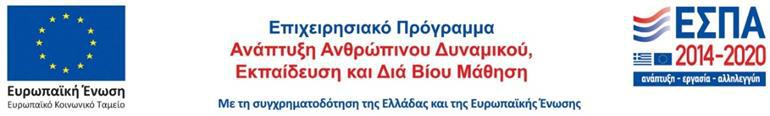 